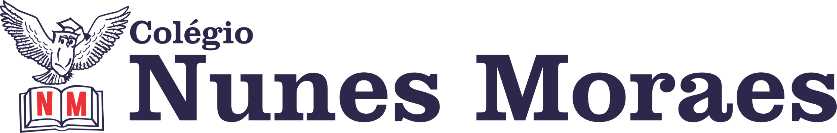 “Boa quarta-feira, pessoal! Que este dia seja o reflexo de tudo aquilo que desejam para suas vidas.”Boa quarta-feira!1ª aula: 7:20h às 8:15h – PORTUGUÊS – PROFESSORA: MONNALYSAO link será disponibilizado no grupo de whatsApp dos alunos.1º passo: leitura e atividade páginas 6 a 10 (questões 1, 2, 4 e 6).Casa: enviar foto da VERSÃO FINAL do poema (capítulo 7) de caneta para a professora Monnalysa (991839273) até quarta-feira 26 de maio.Problemas para acessar o meet? Avise a coordenação e siga os passos pedidos. A professora colocará a correção da atividade no final da aula no grupo. Durante a resolução dessas questões o professora Monnalysa vai tirar dúvidas no chat/whatsapp (991839273)Faça foto das atividades que você realizou e envie para coordenação Eugênia (9.91058116)Essa atividade será pontuada para nota.2ª aula: 8:15h às 9:10h – HISTÓRIA – PROFESSORA:  ANDREÂNGELA COSTAO link será disponibilizado no grupo de whatsApp dos alunos.1º passo: Assista à aula pelo Google Meet.Caso não consiga acessar, comunique-se com a Coordenação e assista a videoaula sugerida.2º passo: Correção de exercícios pós-aula. Livro SAS página 65, questão (3).3º passo: Resolução de questões. Livro SAS (2), página 65, questão (4) e página 69, questão (7). 4º passo: Atividade pós-aula. Livro SUPLEMENTAR (2), página 96, questão (10).
Link extra com explicação – https://sastv.portalsas.com.br/channels/1/videos/2837Durante a resolução dessas questões o professora Andreângela vai tirar dúvidas no chat/whatsapp (992743469)Faça foto das atividades que você realizou e envie para coordenação Eugênia (9.91058116)Essa atividade será pontuada para nota.

Intervalo: 9:10h às 9:30h3ª aula: 9:30h às 10:25 h – PORTUGUÊS – PROFESSORA: MONNALYSA  O link será disponibilizado no grupo de whatsApp dos alunos.1º passo:  explicação e resolução páginas 12 a 14 (questões 1, 4 e 5); páginas 23 e 24 (questões 8, 10 e 11).Problemas para acessar o meet? Avise a coordenação e siga os passos pedidos. A professora colocará os slides no final da aula no grupo. Durante a resolução dessas questões o professora Monnalysa vai tirar dúvidas no chat/whatsapp (991839273)Faça foto das atividades que você realizou e envie para coordenação Eugênia (9.91058116)Essa atividade será pontuada para nota.4ª aula: 10:25h às 11:20h –PROJETO PORTUGUÊS- PROFESSORA: MARÍLIA VIDALO link será disponibilizado no grupo de whatsApp dos alunos.Durante a resolução dessas questões o professora Marília vai tirar dúvidas no chat/whatsapp ()Faça foto das atividades que você realizou e envie para coordenação Eugênia (9.91058116)Essa atividade será pontuada para nota.PARABÉNS POR SUA DEDICAÇÃO!